Развлечение в средней группе на тему: «Наши помощники»  Провела воспитатель: Лобода Г.Н.Горнопрадинск 2022 г.Задачи:1.     Закреплять знания детей о пользе бытовых приборов для человека.2.     В игровой форме закрепить название электроприборов.3.     Вызвать положительные эмоции в ходе игры.4.     Воспитывать осторожность при использовании бытовых приборов.Материал: Мяч, игра «Один – много» (бытовые приборы); музыкальная сопровождение, изображения с правилами пользования электроприборами, канат.ХОД:- Ребята, послушайте стихотворение и попробуйте угадать, о чём оно.Помощники есть в квартире у мамы,Много работ они делают сами:В комнатах пыль пылесос собирает,Машина стиральная вещи стирает,Потом эти вещи гладит утюг,Новый компьютер - он тоже наш друг.Микроволновка готовит обед,Даёт мясорубка фарш для котлет,А холодильник продукты хранит,Только при этом немножко гудит.Варит плита наша вкусный компот -У этих помощников много забот.Все бытовые приборы нужны,Но всё же мы быть осторожны должны:Если залезть в холодильник случайноМожно замёрзнуть – что очень печально.Если в машину стиральную прыгнуть,От электричества можно погибнуть!И с телевизором та же беда –Не ковыряйтесь вы в нём никогда!С приборами будьте всегда осторожны -Правило это запомнить несложно!Д: Это электроприборы, бытовые приборы.В: Верно. Это бытовые приборы. А скажите, ребята, вы много знаете бытовых приборов? (да) А я хочу проверить. Давайте поиграем в игру, которая называется «Электричество»ИГРА «ЭЛЕКТРИЧЕСТВО»Все мы знаем, что электроприборы не будут работать без электричества. Давайте мы с вами создадим электрическую цепочку.Дети встают в шеренгу. У ног детей лежит растянутая верёвка (скакалка). Первый ребёнок называет электрический прибор и берёт в руки конец верёвки, затем следующий ребёнок называет электроприбор и тоже хватается за верёвку. Задача детей не прерывать цепочку и в конце игры все должны держаться за верёвку.В: Очень хорошо. Как здорово у вас получается создавать электрическую цепь. А скажите, ребята, бытовые приборы для чего нам нужны?Д: Они облегчают жизнь человека, дают возможность людям больше отдыхать и заниматься любимым делом.В: Хороший ответ. А я знаю ещё одну интересную игру, хотите и вас научу в неё играть?ИГРА: «БЫТОВЫЕ ПРИБОРЫ»Дети становятся в круг. Воспитатель стоит с мячом в центре. Каждому ребёнку по очереди воспитатель бросает мяч и называет бытовой прибор. Задача ребёнка ответить, для чего нужен этот прибор.В: Вот, сколько, оказывается, пользы приносят нам бытовые приборы.Ой, ребята, я совсем забыла. Я же принесла ещё одну игру.ИГРА «ОДИН – МНОГО»Дети сидят на стульчиках, воспитатель раздаёт детям картинки с изображением бытовых приборов. Также часть картинок лежит на столе. Воспитатель спрашивает у ребёнка: «Что у тебя в руках? Сколько?» (Утюг, один) «А если их будет много, как ты скажешь?» (Много утюгов) «Найди на столе картинку, на которой много утюгов и покажи ребятам». Подобных диалог с каждым ребёнком.В: И здесь вы всё правильно назвали. Что-то мы с вами засиделись. Хочется подвигаться немного. Кто со мной?ИГРА «ГОРЧАЯ ЛАМПОЧКА»Дети встают в круг. Воспитатель даёт в руки ребёнку мяч и говорит: «Это горячая лампочка, её долго в руках держать нельзя, можно обжечься, мы будем передавать эту лампочку по кругу, пока звучит музыка. Как только музыка остановится, тот, у кого в руках будет горячая лампочка, выходит из игры»В: Ох, вот это игра. Как здорово мы поиграли. Ребята,  я хочу вас пригласить присесть. (Дети садятся).- Скажите, пожалуйста, мы с вами уже знаем правила поведения в лесу, правила пожарной безопасности, а есть какие-то правила пользования бытовыми приборами? (Есть)- И вы их знаете? (Знаем)- Давайте тогда я покажу вам картинку, а вы мне расскажете что на ней нарисовано.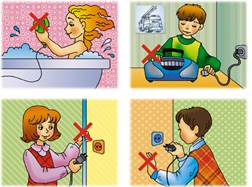 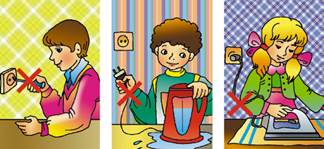 В: Понравилось вам играть в новые игры? Какая игра больше всего понравилась?  Обязательно помните правила пользования бытовыми приборами и напомните их дома своим мамам и папам.